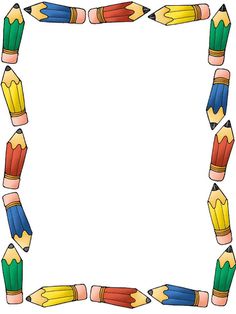 M.A.S.H.
 (Monsoon After School Help)Who: 6th Graders on Team Monsoon Season
What: Team Monsoon after school homework help program
When: 2:30pm-3:30pm on Tuesday afternoonsWhere: Team Monsoon classrooms *Why: Complete your homework after school with the support of one of your Core teachersThe first M.A.S.H. will meet on November 4th. It will be held every Tuesday afterwards, except before holidays. Reminders will be posted on http://hmsmonsoon.weebly.com.            -------------------------------------------------------------------------------------------------------        Parent Permission	I give permission for ________________________________ to attend
	M.A.S.H. on Tuesday afternoons. I am aware that I must pick up my 
      child at 3:30pm in the bus corral or allow them to walk home. 		Parent signature: _________________________________________________
		Parent name: ____________________________________________________
           	Parent phone number: ___________________________________________
	